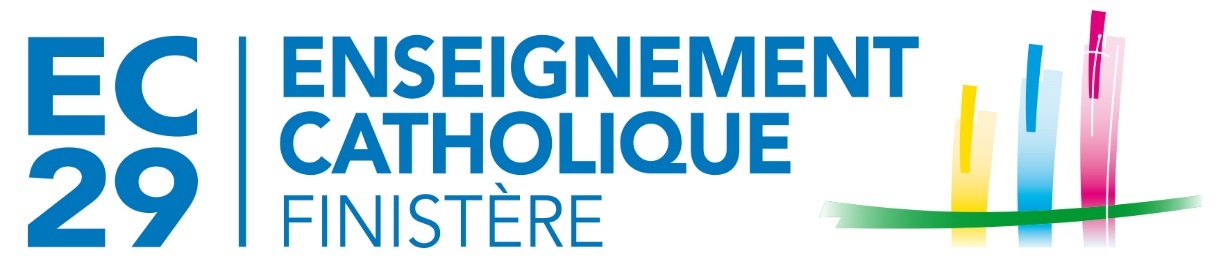 Année scolaire 2022-2023ULIS-ÉCOLE DE L’ENSEIGNEMENT CATHOLIQUEULIS-COLLÈGE DE L’ENSEIGNEMENT CATHOLIQUEULIS-LYCÉE DE L’ENSEIGNEMENT CATHOLIQUEULIS ECOLEETABLISSEMENT DE RATTACHEMENTENSEIGNANT(E)1BREST Saint-Yves02 98 03 19 38Fanny GOMILA 2CHATEAULIN Saint-Joseph02 98 86 11 38Adeline FONTAINE3LANDIVISIAU Notre-Dame des Victoires 02 98 68 12 87Nelly BERNARD4LESNEVEN Argoat-Sacré-Cœur02 98 83 03 27Sandrine PICHON5MORLAIX Saint-Joseph02 98 88 01 07Noëlla EMERAUD6PLABENNEC Sainte-Anne02 98 40 42 60Caroline LE DISCORD7PLOUDALMEZEAU Sainte-Anne02 98 48 10 04Amandine COZ (suppléante)8PONT-L’ABBE Notre-Dame des Carmes02 98 66 08 44Christine BESNARD9QUIMPER Saint-Charles-Saint-Raphaël02 98 95 36 24Vanessa LE GALL10QUIMPER Saint-Corentin02 98 95 44 14Anne FOULART11ST POL DE LEON Notre-Dame de la Charité 02 98 69 01 50Marie-Hélène JOURDEN12SAINT RENAN Notre-Dame de Liesse 02 98 84 33 27Erwan BALCOUULIS COLLEGEETABLISSEMENT DE RATTACHEMENTENSEIGNANT(E)1BREST Estran Charles de Foucauld02-98-02-12-54Annie GUÉNA2BREST Sainte-Anne02-98-44-76-82Laëtitia SERGENT3BREST Saint-Vincent02-98-45-01-38 Carole BERTRAND4CHATEAULIN Saint-Louis02-98-86-59-00 Stéphanie BEAUFILS5GUIPAVAS Saint-Charles02-98-84-71-98Maï-Wen QUEMENER6LANDERNEAU Saint-Sébastien02-98-85-12-55Julie BERTHOULOUX7LANDIVISIAU Saint-Joseph-La Salle02-98-68-11-92Isabelle POMBAR8MORLAIX Saint-Augustin02-98-88-01-46Véronique PICHON9PLABENNEC Saint-Joseph02-98-40-41-17Lénaïg ROZEC10PONT-L’ABBE Saint-Gabriel02-98-66-08-44Claire PHILIPPE11QUIMPER Le Likès-La Salle02-98-95-04-86Nathalie FAGOT12QUIMPER Sainte-Thérèse02-98-64-44-20Sylvie CHIQUET13SAINT-RENAN Saint-Stanislas02-98-84-21-17Caroline RÉGNIERULIS LYCEEETABLISSEMENT DE RATTACHEMENTENSEIGNANT(E)1BREST Estran Fénelon02-98-44-17-08Christine SIMÉANT2BREST La Croix Rouge-La Salle02-98-47-81-00 Lydia MENGUY3MORLAIX Notre-Dame du Mur-Le Porsmeur02-98-88-18-69Josiane KEREBEL4PONT-L’ABBE Saint-Gabriel02-98-66-08-44Luc TOULLEC